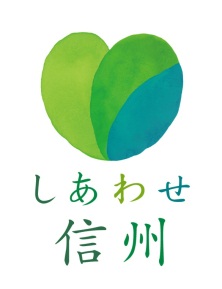 長野県工業技術総合センター食品技術部門（長野市）では、令和６年度科学技術週間事業の一環として、当部門の「しあわせ信州食品開発センター」に新規導入した装置「食品粒体加工装置（造粒装置）」の説明・実演会を開催します。また、施設の「一般見学」も同時に開催しますので、合わせてご案内します。多くの皆さまのご参加をお待ちしております。　　　　　　　　　　　　　　　　　　　　　　　　　　　　　　　　　　　HPリンク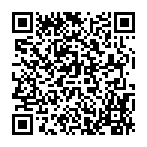 （別紙）長野県工業技術総合センター 食品技術部門（担当：斎藤(憲)）あて「令和6年度 科学技術週間行事」参加申込書・本申込書にご記入いただいた個人情報は、上記の利用目的のみに使用し、他の用途には使用しません。日　　　時令和６年４月16日（火）１　新規導入装置「食品粒体加工装置」の説明・実演会：13:30～14:30２　施設の一般見学：14:30～15:30場　　　所長野県工業技術総合センター　食品技術部門（長野市栗田205-1）内　　　容および対 象 者等 １　新規導入装置の説明・実演会　【事前に申込が必要です】対象者：どなたでもご参加いただけます。内  容：「食品粒体加工装置（造粒装置）」の紹介定  員：10名２　施設の一般見学　【事前に申込が必要です】対象者：どなたでもご参加いただけます。定  員：10名参 加 費無　料申込期限令和６年４月10日（水）申込方法参加を希望される方は別紙申込書により、希望されるメニューに〇をしていただき、参加人数をご記入の上、ＦＡＸ、電子メール等でお申し込みください。団体・会社名団体・会社名代表参加者の役職名代表参加者の役職名代表参加者の氏名（ふりがな）代表参加者の氏名（ふりがな）電話番号開催日時間内容希望（○印）参加人数4月16日（火）13:30～14:30新規導入装置の説明・実演会4月16日（火）14:30～15:30施設の一般見学